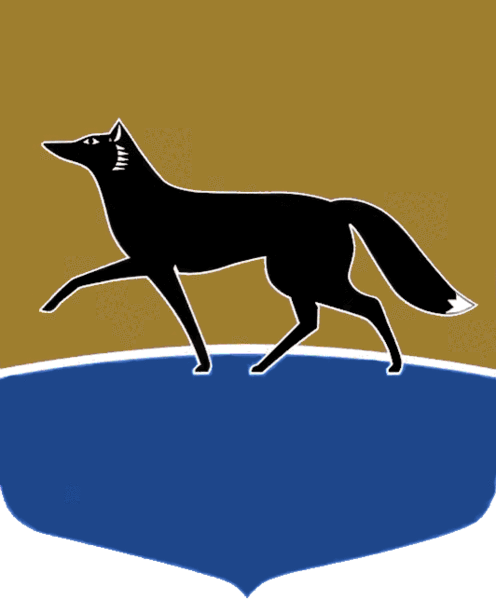 Принято Думой города 5 августа 2020 года№ 621-VI ДГО поддержке кандидатуры для наделения полномочиями члена Совета Федерации Федерального Собрания Российской ФедерацииВ соответствии с частью 2.1 статьи 2 Федерального закона от 03.12.2012 № 229-ФЗ «О порядке формирования Совета Федерации Федерального Собрания Российской Федерации», Уставом муниципального образования городской округ город Сургут Ханты-Мансийского автономного округа – Югры, Регламентом Думы города Сургута, утверждённым решением Думы города от 27.04.2006 № 10-IV ДГ, Дума города РЕШИЛА:1. Поддержать кандидатуру, для наделения полномочиями члена Совета Федерации Федерального Собрания Российской Федерации, Важенина Юрия Ивановича.2. Настоящее решение вступает в силу после подписания.И.о. Председателя Думы города					    А.М. Кириленко«5» августа 2020 г.